Curriculum VitaeDeepanshi Mishramishradeepanshi@gmail.com; +91-8010360359EDUCATION2017                               Basic Training Certificate (Education)                                        Chaudhary Charan Singh University, Meerut2017			Master of Arts (Political Science Honors)			Kirori Mal College, Delhi University2015			Bachelor of Arts (Political Science Honors.)Daulat Ram College, Delhi UniversityWORK EXPERIENCEFebruary 2019- March 2019    Research Assistant in an ICSSR project titled as “ A comprehensive study of Culture, Language and  Literature of Jammu Kashmir in Jawaharlal Nehru University, DelhiMay 2018 - February 2019       Research Assistant in a project titled as "Ubiquites in Kashmir civilization" in Indian council of Social Science Research, Delhi.INTERNSHIP AND FIELD EXPERIENCEFeb – March 2017	 Assistance to a PhD Scholar from IISER Mohali in Field work for data collection in Anand, Gujarat for doctoral dissertation.July 2014 -March 2015             Assistance in a Programme in National Service Schemes titled as "Visually Challenged Students Welfare", Delhi University.May to July 2013	summer project on “Ethnographic Study of Border Road Organization (BRO) Migrants in Upper Himalayas” at Indian Institute of Science Education and Research, Mohali SEMINAR ATTENDEDDecember 2018                         Organisational member in 58th "All India Political Science Conference" and "International Conference on Aspiring India",Organised by Chaudhary Charan Singh University, Meerut.February 2017                           Delegation in One Day Basic Training Programme on Human rights titled: "Understanding women rights in contemporary India", Organised by CCS University and National Human Rights Commission.February 2016	‘National Seminar on Political Thinking in Indian Literature’, Organized by Department of Political Science, CCS University.August 2015	‘National Seminar on Human Rights: Present and Future’,   Organized by Department of Political Science, CCS University.MEMBERSHIP AND AWARDSAwarded for Tilak Raj Wij Memorial Prize for securing highest marks in Bachelor of Arts (H), Political Science, 1st and 2nd year (combined) 2013-14.Member in Editorial Board of the Political Current Magazine of Daulat Ram College, Delhi University, 2013-14.Event Coordinator of the Quiz Society, Daulat Ram College, Delhi University, 2014-15.Special Merit Certificate for active participation in National Service Scheme (NSS) activities titled “Visually challenged students welfare”, 2014-15.Certificate for valuable contribution to the Department of Political Science, Delhi University, 2012-15.PAPER PRESENTATIONS:November 2019                  Presented a research paper in two days National Seminar                                              On "DR. B.R Ambedkar-Thinkers for all ages”, Sponsored by                                               By Indian Council of Philosophical Research, Ahemdabad.November 2019                  Presented a research paper In Two days National Seminar                                              On "Role of Cultural History in Formation Of Society",                                              Sponsored by Indian Council of Historical Research,                                               Ahemdabad.BOOK REVIEW:April- May 2018                 "Kashmir Shaivism": The secret supreme, published by                                            Universal Shaiva Fellowship, Loss Angeles, California and by                                              Kashmir Shaiva Institute, 2018PERSONAL DETAILS D.O.B				: 3 December, 1995Father’s Name			: Mr. Devesh MishraCommunication Address	: House no. 291, Back portion, 2nd Floor				  Masjid Moth, Near Uday Park, 				  New Delhi, 110049			ExaminationsMarks/CGPAClass 10th , CBSE7.8 CGPAClass 12th, CBSE87%B.A.68.29%M.A.60.38%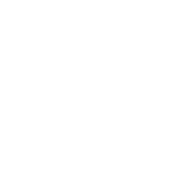 